Rates of Change1. Let where . Tabulate the change of over the intervals(i) ,      (ii),      (iii),      (iv) ,      (v). 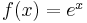 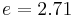 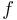 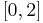 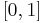 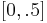 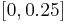 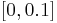 Estimate the instantaneous rate of change of at . 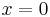 2. Use the limit definition of rate of change to calculate how quickly is changing at . 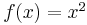 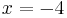 